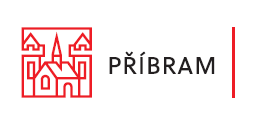 PŘIHLÁŠKA DO VÝBĚROVÉHO ŘÍZENÍ – PRONÁJEM BYTUul.________________________ čp. _______ č. bytu_________(výběrové řízení na podání nabídky základního měsíčního nájemného)I. Údaje o zájemci/zájemcích o byt: I. Údaje o zájemci/zájemcích o byt: I. Údaje o zájemci/zájemcích o byt: v případě uzavřeného manželství jsou zájemci o nájem bytu oba manželézájemcemanžel/kaJméno, příjmení a titulRodné číslo Rodinný stavStátní občanstvíAdresa trvalého pobytuZasílací adresa (je-li jiná než adresa trvalého pobytu)Kontaktní telefonKontaktní e-mailZaměstnavatelV případě, že je trvalý pobyt na adrese obecního úřadu, uveďte důvod zrušení původního trvalého pobytuV případě, že je trvalý pobyt na adrese obecního úřadu, uveďte důvod zrušení původního trvalého pobytuV případě, že je trvalý pobyt na adrese obecního úřadu, uveďte důvod zrušení původního trvalého pobytuII. Další osoby, které se do předmětného bytu nastěhují:II. Další osoby, které se do předmětného bytu nastěhují:II. Další osoby, které se do předmětného bytu nastěhují:II. Další osoby, které se do předmětného bytu nastěhují:Jméno příjmeníVztah k žadateliDatum narození1. osoba2. osoba3. osoba4. osoba5. osoba6. osobaIII. Nabídková cena základního měsíčního nájemného Nabídková cena měsíčního nájemného za m2 podlahové plochy bytu                                                              ,- Kč(minimální požadovaná cena za m2 činí 80,- Kč)Tato cena neobsahuje služby spojené s nájmem bytu, jako je teplo, el. energie, vodné a stočné, teplá voda, osvětlení společných prostor, užívání výtahu atd. Před podpisem nájemní smlouvy složí vybraný uchazeč kauci ve výši trojnásobku měsíčního nájemného IV. Jistota pro účast ve výběrovém řízeníIV. Jistota pro účast ve výběrovém řízeníJistota pro účast ve výběrovém řízení složena:     na účet města               na pokladně města   (označte křížkem způsob uhrazení jistoty)Jistota pro účast ve výběrovém řízení složena:     na účet města               na pokladně města   (označte křížkem způsob uhrazení jistoty)Číslo účtu, na který bude jistota v případě neúspěchu vrácena                                                        /Já níže podepsaný zájemce potvrzuji, že jsem se seznámil s podmínkami výběrového řízení a jsem si plně vědom toho, že mnou složená jistota pro účast ve výběrovém řízení propadá městu Příbram v případě že:nedoložím pronajímateli bez závažných důvodů do 15 dnů od převzetí oznámení o úspěchu ve výběrovém řízení dokumenty, které potvrzují skutečnosti mnou tvrzené v níže uvedeném čestném prohlášení,neuzavřu s pronajímatelem bez závažných důvodů nájemní smlouvu do 10 dnů od jejího doručení,nesložím před podpisem nájemní smlouvy jistotu/kauci ve výši trojnásobku měsíčního nájemného Já níže podepsaný zájemce potvrzuji, že jsem se seznámil s podmínkami výběrového řízení a jsem si plně vědom toho, že mnou složená jistota pro účast ve výběrovém řízení propadá městu Příbram v případě že:nedoložím pronajímateli bez závažných důvodů do 15 dnů od převzetí oznámení o úspěchu ve výběrovém řízení dokumenty, které potvrzují skutečnosti mnou tvrzené v níže uvedeném čestném prohlášení,neuzavřu s pronajímatelem bez závažných důvodů nájemní smlouvu do 10 dnů od jejího doručení,nesložím před podpisem nájemní smlouvy jistotu/kauci ve výši trojnásobku měsíčního nájemného V. Čestné prohlášeníNíže podepsaný zájemce prohlašuje, že ke dni podpisu této přihlášky:je zletilý a svéprávný; má na území města Příbram trvalý pobyt nejméně 3 roky; nemá on ani jeho, dluh, družka, žijící ve společné domácnosti dluh po době splatnosti ve vztahu k městu Příbram ani k jeho organizačním jednotkám; není dlužníkem u finančního úřadu, okresní správy sociálního zabezpečení nebo zdravotní pojišťovny; nedostal on ani jeho, partner/ka, druh, družka žijící ve společné domácnosti v posledních 3 (třech) letech výpověď z nájmu bytu z důvodu neplacení nájemného nebo hrubého porušování nájemní smlouvy; on ani jeho, partner/ka, druh, družka žijící ve společné domácnosti nebydlel v bytě bez písemného souhlasu pronajímatele; on ani jeho, partner/ka, druh, družka a ani osoby všech budoucích uživatelů bytu nemají vlastnické, spoluvlastnické, nebo břemenné právo užívání jiného bytu nebo nemovitosti určené k bydlení.Já níže podepsaný zájemce prohlašuji, že veškeré skutečnosti uvedené v této „Přihlášce do výběrového řízení“  jsou pravdivé a jsem si vědom toho, že v případě nepředložení dokumentů požadovaných pronajímatelem před podpisem nájemní smlouvy, které budou potvrzovat skutečnosti výše uvedené, ztrácím nárok na vrácení složené jistoty pro účast ve výběrovém řízení, která tak propadá městu Příbram jako smluvní pokuta. V této souvislosti zájemce o byt souhlasí s tím, že si pravdivost tohoto prohlášení město Příbram může libovolně ověřit.  VI. Souhlas se zpracováním osobních údajůV souladu se zákonem č. 101/2000 Sb., o ochraně osobních údajů a o změně některých zákonů, v platném znění, uděluji tímto městu Příbram a jeho orgánům svůj souhlas k elektronickému či jinému zpracování osobních a citlivých údajů mnou dobrovolně uvedených v této „Přihlášce do výběrového řízení“ a to pro účely výběrového řízení na pronájem obecního bytu a uzavření nájemní smlouvy. VII. Podpis zájemce/zájemců (v případě uzavřeného manželství jsou zájemci o nájem bytu oba manželé)VII. Podpis zájemce/zájemců (v případě uzavřeného manželství jsou zájemci o nájem bytu oba manželé)VII. Podpis zájemce/zájemců (v případě uzavřeného manželství jsou zájemci o nájem bytu oba manželé)VII. Podpis zájemce/zájemců (v případě uzavřeného manželství jsou zájemci o nájem bytu oba manželé)zájemcezájemcemanžel/manželkamanžel/manželkaDatum:Datum:Podpis:Podpis:Místo pro úřední ověření pravosti podpisu:Místo pro úřední ověření pravosti podpisu:Místo pro úřední ověření pravosti podpisu:Místo pro úřední ověření pravosti podpisu: